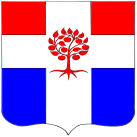 Администрация Плодовского сельского поселенияПриозерского  муниципального района Ленинградской областиП О С Т А Н О В Л Е Н И Еот 14 июня 2024 года                                № 122  В целях обеспечения исполнения полномочий по приобретению жилья в муниципальный жилой фонд на территории Плодовского сельского поселения Приозерского муниципального района Ленинградской области,  руководствуясь Порядком  определения средней рыночной  стоимости  одного  квадратного  метра общей площади жилья, приобретаемого в муниципальный жилищный фонд по Плодовскому сельскому поселению, утвержденному  постановлением  администрации  № 245 от 05.08.2016 года, Уставом Плодовского сельского поселения, администрация ПОСТАНОВЛЯЕТ:1. Установить  среднюю рыночную стоимость одного квадратного метра общей площади жилья на 3 квартал 2024 года по Плодовскому сельскому поселению Приозерского муниципального района Ленинградской области в размере 105 674 (сто пять тысяч шестьсот семьдесят четыре) рубля  44 копейки (Приложение).2. Настоящее постановление опубликовать в СМИ и разместить на официальном сайте http://plodovskoe. ru/.3. Постановление вступает в силу с момента опубликования.4. Контроль за исполнением постановления оставляю за собой.Глава администрации 				                                                  А. А. МихеевС приложением к настоящему постановлению можно ознакомиться на официальном сайте http://plodovskoe. ruОб    установлении   средней   рыночной    стоимостиодного  квадратного   метра  общей  площади   жильяна третий квартал 2024 года по Плодовскому сельскому поселению Приозерского муниципального района Ленинградской области